Martfű Város Polgármesterétől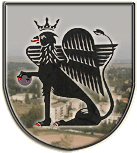 5435 Martfű, Szent István tér 1. Tel: 56/450-222; Fax: 56/450-853E-mail: titkarsag@ph.martfu.huElőterjesztés az „AC raktár” épületének épületenergetikai korszerűsítése, és megújuló energiahordozót hasznosító felújítására vonatkozó közbeszerzési eljárás lefolytatásához közbeszerzési tanácsadó megbízásáraMartfű Város Önkormányzata Képviselő-testületének2017. június 29-ei üléséreElőkészítette: Baloghné Juhász Erzsébet irodavezetőVéleményező: Pénzügyi, Ügyrendi és Városfejlesztési BizottságDöntéshozatal: egyszerű többség Tárgyalás módja: nyilvános ülésTisztelt Képviselő-testület!A hatályos közbeszerzési törvény értelmében a Martfű Város Önkormányzata tulajdonában lévő „AC raktár” épületének épületenergetikai korszerűsítése, és megújuló energiahordozót hasznosító felújítása közbeszerzési eljárás köteles.Martfű Város Önkormányzata Közbeszerzési Szabályzata 5.1.1. g) pontja értelmében a közbeszerzési szakértő megbízásáról a Képviselő testületnek kell döntenie.A közbeszerzési eljárás lefolytatására három ajánlatot kértünk be, melyek közül a  PROMENT Consulting Kft. ajánlata, - 390.000,- Ft + Áfa – volt a legkedvezőbb (az ajánlati ár a közzétételi költségeket nem tartalmazza), ezért javaslom megbízásukat.Az ajánlatot az előterjesztés melléklete tartalmazza.Kérem előterjesztésem megtárgyalását, s az alábbi határozati javaslat elfogadását.Határozati javaslat:…/2017.(……..) határozataz „AC raktár” épületének épületenergetikai korszerűsítése, és megújuló energiahordozót hasznosító felújítására vonatkozó közbeszerzési eljárás lefolytatásához közbeszerzési tanácsadó megbízásárólMartfű Város Önkormányzatának Képviselő-testülete megtárgyalta az „AC raktár” épületének épületenergetikai korszerűsítése, és megújuló energiahordozót hasznosító felújítására vonatkozó közbeszerzési eljárás lefolytatásához közbeszerzési tanácsadó megbízásáról szóló előterjesztést és az alábbiak szerint döntött:A Képviselő-testület a Martfű Város Önkormányzata tulajdonában lévő „AC raktár” épületének épületenergetikai korszerűsítésére, és megújuló energiahordozót hasznosító felújítására közbeszerzési szakértőként a PROMENT Consulting Kft.-t bízza meg, egyben árajánlatát 390.000, Ft + Áfa összegben elfogadja. A Képviselő-testület felhatalmazza a polgármestert a megbízási szerződés aláírására. Erről értesülnek:1.	Jász-Nagykun-Szolnok Megyei Kormányhivatal 2.	Valamennyi képviselő helyben3.	Proment Kft. 5000 Szolnok Arany J. út 20. 4.	Műszaki Iroda helyben5.	Pénzügyi és Adóügyi IrodaMartfű, 2017. június 19.Dr. Papp AntalpolgármesterLátta: Szász Éva jegyző